Бланк Д-10.2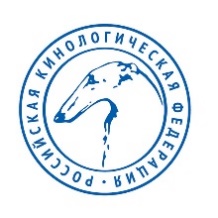 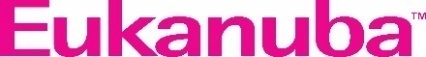 РОССИЙСКАЯ КИНОЛОГИЧЕСКАЯ ФЕДЕРАЦИЯБланк Д-10.2РОССИЙСКАЯ КИНОЛОГИЧЕСКАЯ ФЕДЕРАЦИЯБланк Д-10.2РОССИЙСКАЯ КИНОЛОГИЧЕСКАЯ ФЕДЕРАЦИЯБланк Д-10.2РОССИЙСКАЯ КИНОЛОГИЧЕСКАЯ ФЕДЕРАЦИЯБланк Д-10.2РОССИЙСКАЯ КИНОЛОГИЧЕСКАЯ ФЕДЕРАЦИЯБланк Д-10.2РОССИЙСКАЯ КИНОЛОГИЧЕСКАЯ ФЕДЕРАЦИЯБланк Д-10.2РОССИЙСКАЯ КИНОЛОГИЧЕСКАЯ ФЕДЕРАЦИЯТИПОВАЯ СВОДНАЯ ВЕДОМОСТЬТИПОВАЯ СВОДНАЯ ВЕДОМОСТЬТИПОВАЯ СВОДНАЯ ВЕДОМОСТЬТИПОВАЯ СВОДНАЯ ВЕДОМОСТЬТИПОВАЯ СВОДНАЯ ВЕДОМОСТЬТИПОВАЯ СВОДНАЯ ВЕДОМОСТЬТИПОВАЯ СВОДНАЯ ВЕДОМОСТЬсостязаний по БЕГАМ БОРЗЫХ состязаний по БЕГАМ БОРЗЫХ состязаний по БЕГАМ БОРЗЫХ состязаний по БЕГАМ БОРЗЫХ ДистанцияГородНаименование организацииДата Дата № п/пПорода КлассКличка ПолДата 
рождения № 
клейма или 
микрочипа№ 
родословной№ 
беговой книжкиВладелец / проводник1 забег, время2 забег, времяИтогоМесто, титул12345678Судья по рабочим качествам собак Судья по рабочим качествам собак Судья по рабочим качествам собак подпись (ф.и.о. полностью заполняется печатными буквами)Руководитель кинологической 
организации Руководитель кинологической 
организации Руководитель кинологической 
организации подписьподпись(ф.и.о. полностью заполняется печатными буквами)М.П.М.П.